基本信息基本信息 更新时间：2024-05-07 16:26  更新时间：2024-05-07 16:26  更新时间：2024-05-07 16:26  更新时间：2024-05-07 16:26 姓    名姓    名石秀娟石秀娟年    龄38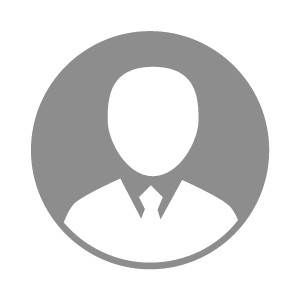 电    话电    话下载后可见下载后可见毕业院校随州市曾都区二中邮    箱邮    箱下载后可见下载后可见学    历高中住    址住    址期望月薪5000-10000求职意向求职意向生物安全主管,养猪技术员,生物安全专员生物安全主管,养猪技术员,生物安全专员生物安全主管,养猪技术员,生物安全专员生物安全主管,养猪技术员,生物安全专员期望地区期望地区不限不限不限不限教育经历教育经历就读学校：随州曾都二中 就读学校：随州曾都二中 就读学校：随州曾都二中 就读学校：随州曾都二中 就读学校：随州曾都二中 就读学校：随州曾都二中 就读学校：随州曾都二中 工作经历工作经历工作单位：泉州市苏合建桥设备有限公司 工作单位：泉州市苏合建桥设备有限公司 工作单位：泉州市苏合建桥设备有限公司 工作单位：泉州市苏合建桥设备有限公司 工作单位：泉州市苏合建桥设备有限公司 工作单位：泉州市苏合建桥设备有限公司 工作单位：泉州市苏合建桥设备有限公司 自我评价自我评价认真仔细，抗压能力强认真仔细，抗压能力强认真仔细，抗压能力强认真仔细，抗压能力强认真仔细，抗压能力强认真仔细，抗压能力强认真仔细，抗压能力强其他特长其他特长